ОПШТИНА АРАНЂЕЛОВАЦОПШТИНСКА УПРАВАОДЕЉЕЊЕ ЗА ПРИВРЕДУ И			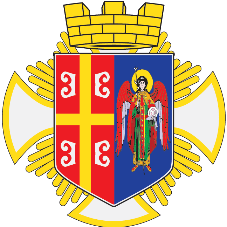 ДРУШТВЕНЕ ДЕЛАТНОСТИКомсија за подршку талентованим ствараоцима Општине Аранђеловац П Р И Ј А В Н И   О Б Р А З А Цна јавни позив за доделу новчаних награда ученицима основних и средњих школа за постигнуте резултате на школским такмичењима у школслкој 2020/2021. годиниИМЕ И ПРЕЗИМЕ ____________________________________________________________АДРЕСА ____________________________________________________________________ТЕЛЕФОН ___________________________________________________________________ШКОЛА, РАЗРЕД И ГОДИНА УПИСА _______________________________________________________________________________________________________________________ПРОСЕЧНА ОЦЕНА ТОКОМ ШКОЛОВАЊА ____________________________________НАГРАДЕ (регионалне, републичке, међународне и специјалне) ______________________________________________________________________________________________________________________________________________________________________________У Аранђеловцу, 							ПОДНОСИЛАЦ ПРИЈАВЕДана: _______________					          _________________________